含氢硅油SC0020B1.产品描述SC0020B  是一种聚硅氧烷，包含了硅键合的氢原子。2.主要性能甲基氢硅氧烷液体容易与硅醇组和羟基进行缩合反应，还与不饱和有机化合物进行加成反应的高效的催化剂。3.应用说明架桥剂4.性能参数备注 1）： 以上为典型数据，而非规格数据。5.操作预防措施SC0020B  在加热和硫化的情况在可能跟“HO-R”反应产生氢气，R=是的烷基，芳基，氢，金属。催化剂主要成分是，酸类，重金属盐，急性离子盐，某些过渡金属盐。当使用时避免加热，火花和明火。为了安全使用这个产品请参照本产品的 MSDS.6 安全和存储存储在通风的容器以及 40℃下，这个产品的有效使用期是 12 个月。7.包装SC0020B 	1KG/瓶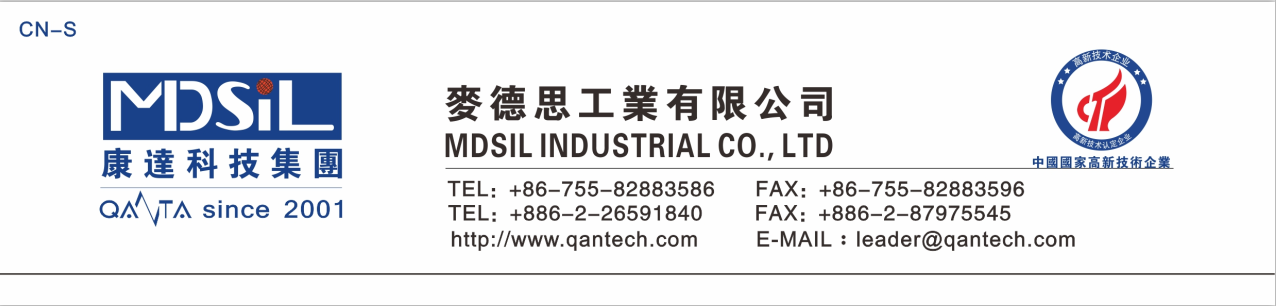 特点单位SC0020B 外观-透明挥发性wt%≤1.5粘度(25℃)cps100-150H-contnentwt%0.18